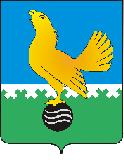 Ханты-Мансийский автономный округ-Юграмуниципальное образованиегородской округ город Пыть-ЯхАДМИНИСТРАЦИЯ ГОРОДАР А С П О Р Я Ж Е Н И ЕОт 20.04.2017									№ 729-раО создании рабочей группы   В связи с поступлением заявления гражданки Ахмедовой К.А. по вопросу нарушения законодательства Российской Федерации в части компенсации расходов на оплату стоимости  проезда к месту проведения отпуска  и обратно (ст. 235 Трудового кодекса РФ) работникам муниципального унитарного предприятия «Городское лесничество»:  Создать рабочую группу по проведению проверки в муниципальном унитарном предприятии «Городское лесничество» по установлению фактов, обозначенных в обращении гражданки Ахмедовой К.А., согласно приложению. Заместителю главы города – начальнику управления по жилищно – коммунальному комплексу, транспорту и дорогам Кочерещенко А.И. в срок до 26.04.2017:Организовать проведение рабочей группой контрольных мероприятий. Предоставить главе города соответствующий акт по результатам проверки. Отделу по информационным ресурсам (А.А. Мерзляков) разместить распоряжение на официальном сайте администрации города в сети Интернет.  4. Контроль за выполнением распоряжения возложить на заместителя главы  города Золотых А.П.  Глава города  Пыть-Яха					        О.Л. КовалевскийПриложение к распоряжению администрации города Пыть-Яха от 20.04.2017 № 729-раСостав рабочей группыпо проведению проверки в муниципальном унитарном предприятии «Городское лесничество»Кочерещенко А.И. 		заместитель главы города – начальник управления по жилищно – коммунальному комплексу, транспорту и дорогам, председатель рабочей группы Измайлов И.В. 			начальник отдела по транспорту,  дорогам и благоустройству управления по жилищно – коммунальному комплексу, транспорту и дорогам, секретарь рабочей группы Члены рабочей группы:  Слепухова И.А. 			начальник отдела по труду и социальным вопросамМещерякова В.В. 		главный специалист отдела по труду и социальным вопросамЦыбульская Т.В. 			председатель Пыть-Яхской городской Профсоюзной организации работников государственных учреждений и общественного обслуживания